Sermon NotesPastoral StaffRev. Dr. R. Michael Foley…….Interim Pastor……..PastorMike@lighthousepresob.orgSusan Pitard Acree…..Interim Director of Music….Music@lighthousepresob.orgMicah Remington……Director of Student Ministry…..Micah@Lighthousepresob.orgLinda Bertolet…..Parish Nurse/Congregational Care….Linda@Lighthousepresob.org                         Elders                                                                                Deacons             Mike Abate		Pat Kelly			Katie Coleman		Mary SchudelRon Belton		Lorraine Miklos			Lynn D’Louhy		Marcy TynerMatt Coleman		Cheryl Ogle			Georgia Harrington	Michele WallensLew Darr		Wayde Sumerix			Pam Kelly		Paula WarnickeBonda Garrison		Phil Sweet			Denice Schilsky 		Herb WilkinsonEd Haase		Bill Wagner			                        Barb WillettSusan Kaznoski		Tony ZaffutoFlowers in the Sanctuary Today were Given byGloria LeeIn celebration of her sister, Rose’s, birthdayEd and Judy HaaseIn celebration of their 61st anniversary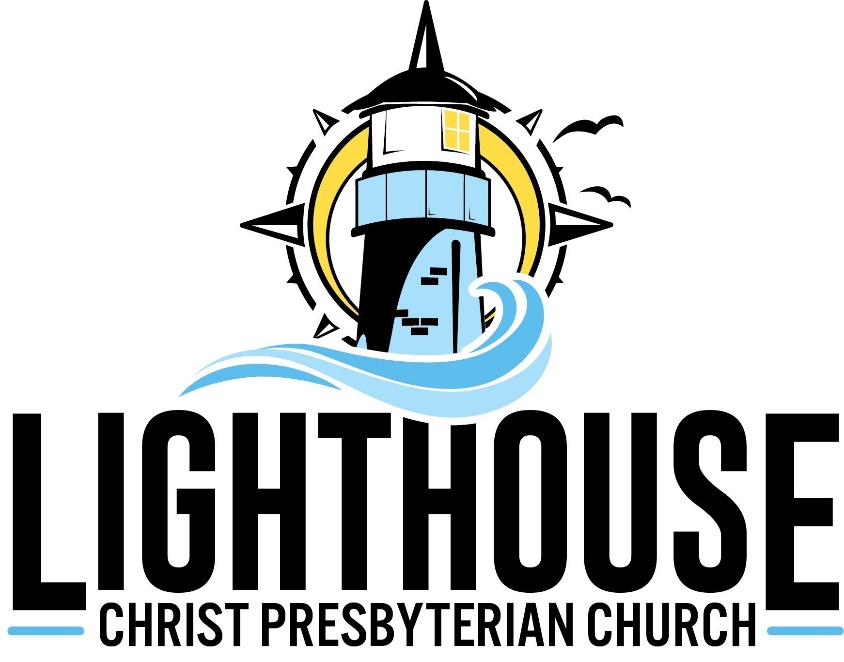 A Christ-centered family called to witness, serve and love the world1035 West Granada BoulevardOrmond Beach, Florida   32174-9169Telephone:  386.677.4076Website:  Lighthousepresob.org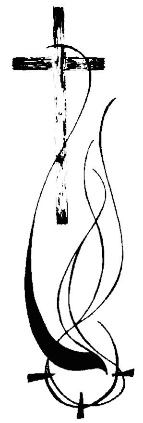 Celebration of the Lord’s DayJanuary 16, 2022                                                                                                       10:45 a.m.Welcome and Announcements	                                                                                               Prelude		               “Joyful, Joyful We Adore You”                                arr. Lorie Line                                                           Paige Dashner Long, Organ	              		                                Call To WorshipLeader:		The light shines in the darkness,People:		and the darkness did not overcome it.Leader:		Jesus Christ is the light of the world.People: 	Shine in our lives, Lord Jesus Christ.Leader:		Let us worship God.Hymn                                      “When Morning Gilds the Skies”                    (Green #215, v. 1, 2)                                       Call to ConfessionUnison Prayer of ConfessionGod our Savior, we confess that we fail to live in your light.  Christ has come into the world, and yet we do not know him.  He has called us to be his own, and yet we do not accept him.  Forgive us, God of grace.  Shape us by your Word of truth, seal us with your Holy Spirit, and let us live to show your glory; through Jesus Christ our Lord.Words of AssuranceAnthem                                        “The Master Has Come”                           arr. Joseph M. Martin		                                     Sanctuary ChoirPrayers for the People and the Lord’s PrayerOur Father,who art in heaven,hallowed be thy name;thy kingdom come;thy will be doneon earth as it is in heaven.Give us this day our daily bread;and forgive us our sinsas we forgive those who have sinned against us;and lead us not into temptation, but deliver us from evil.For thine is the Kingdom and the power and the glory forever.Amen.Choral Response                         “Hear Our Prayer, O Lord”                         George Whelpton           Scripture	                                          John 1:1-14Sermon	                               “Life Comes from Light”                 Rev. Dr. Michael Foley                                                            Call to OfferingThis time of giving is a sacred symbol of our intent to live as God intends.  The offerings you give empower ministry within our congregation and allow us to respond to the needs of our community and world.  Give generously from the gifts you have been given.  There are several ways to give online or you may leave your offering in the baskets as you leave worship today.Offertory	                                    “Duo V in G Major”	                        Francoise Devienne                                      Paige Dashner Long, Flute; Susan Pitard Acree, Violin	                                                                   Prayer of DedicationHymn	                                  “We’ve a Story to Tell to the Nations”	           (Green #446, v. 1, 2)		                                                     BenedictionPostlude                                                  “Te Deum”                            Marc Antoine Charpentier                                                                           